3GPP TSG RAN WG1 #106e	R1- 210xxxxAugust 16th – 27th, 2021Agenda item:	7.2.5				Source: 	Moderator (Qualcomm)Title: 	Summary of [106-e-NR-L1enh-URLLC-06] Issue #10: UE Procedures for UCI Multiplexing and PrioritizationDocument for:	Discussion and Decision1	Introduction This document presents the companies proposals and discussions regarding the following email discussion:[106-e-NR-L1enh-URLLC-06] Issue#10: UE Procedures for UCI Multiplexing and Prioritization by August 20 - Kianoush (Qualcomm)2         First Round of DiscussionsIn RAN1 #105e, the following options were considered:Option 2: The UE does not use the outcome of intermediate multiplexing for HP channels to cancel LP channels. Any HP channel that overrides or overlaps with a HP channel that overlaps with a LP channel shall meet the cancellation timeline, namely all  HP DCIs must arrive Tproc,2+d1 before the earliest symbol that would be cancelled by the final HP channel. All HP PUCCH/PUSCH channels except the final HP PUCCH/PUSCH that gets transmitted by the UE are intermediate channels.Option 3: [No change from the spec is needed.] Clarify that the “before or after” term in Claus 9 in 38.213 is interpreted as: the UE checks overlapping between HP and LP channel for each HP grant it receives, including any intermediate HP channel that results from UCI multiplexing and PUCCH overriding triggered by each of the HP grant. Option 3a: [No change from the spec is needed.] Clarify that the “before or after” term in Claus 9 in 38.213 is interpreted as: A UE checks the overlap between a HP channel and a low priority channel before multiplexing. If there is an overlap, the LP channel gets cancelled. If not, a UE performs multiplexing across the HP PUCCH channels.  If then there is an overlap with a LP channel, the LP channel gets cancelled. Then, multiplexing between PUCCH and PUSCH is performed. If then there is an overlap with a LP channel, the LP channel gets cancelledOption 4: whether the intermediate HP channels is used to cancel the LP channels is left to UE implementation. Question #1: Which of the four options do you support? Please provide your response in the table below.Question #2: If RAN1 agrees to adopt either Option 3 or 3a, do you agree that a reference to Section 9.2.3 of TS 38.213 should be added in the specification to capture the fact that a HP intermediate channel could be a PUCCH carrying HARQ-ACK information overridden by another HP DCI?Regarding option #2, let us examine some aspects with a simple example as follows: 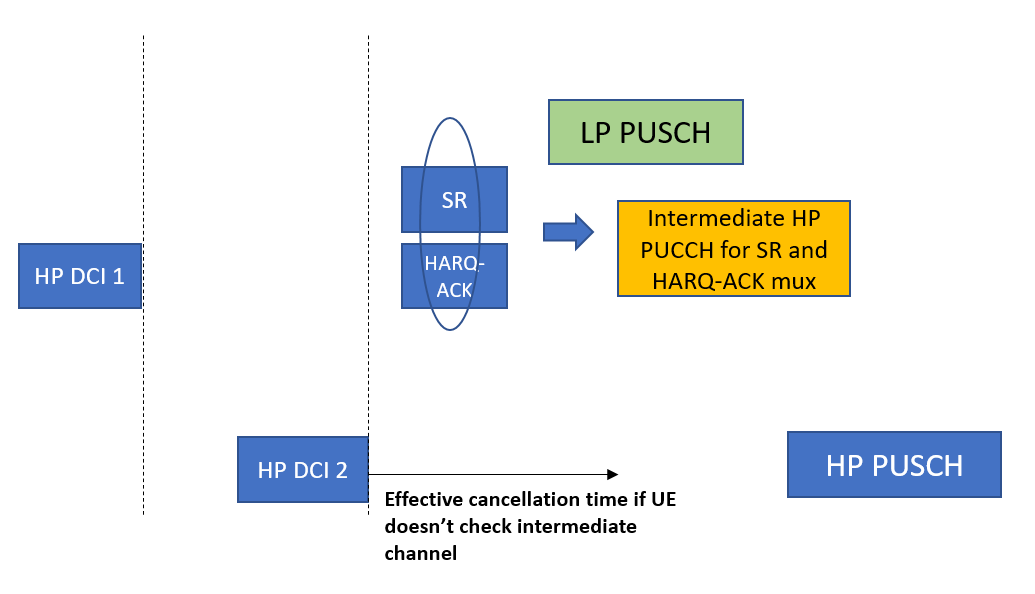 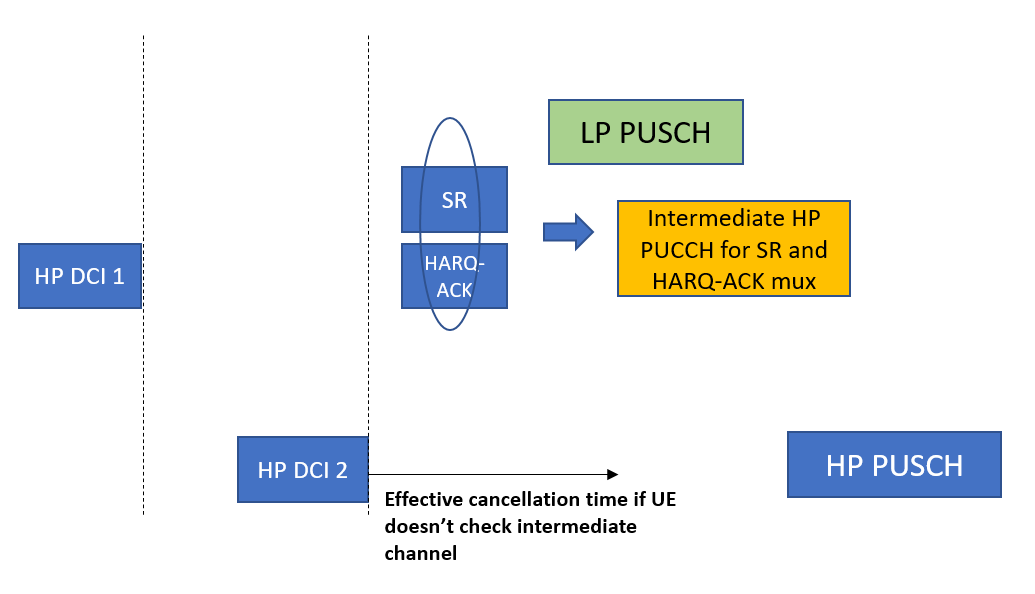 In this example, HP DCI1 schedules the HP HARQ-ACK, which itself overlaps with an SR-PUCCH. When multiplexed, SR and HARQ-ACK should be transmitted on the new PUCCH resource which is overlapping with the LP PUSCH. A UE later also receives another HP DCI, HP DCI 2, which schedules the HP PUSCH. The HP PUSCH is overlapping with the intermediate HP PUCCH. One concern raised by multiple companies regarding the current UE behavior is UE complexity in determining the intermediate channels. However, according to Option 2, the UE still needs to track the HP DCIs sequentially and to determine the intermediate channels accordingly in order to derive the deadline for intra-UE prioritization. Question #3: Does option 2 relax the UE complexity by allowing a UE to not determine the intermediate channels sequentially? Does option 2 provide any other relaxation for the UE? According to option 2, all HP DCIs must arrive before the earliest symbol of the HP channels, where at least one of them is overlapping with a LP channel. In the example above, HP DCI 1 and HP DCI2 should both arrive before the red line which provides Tproc,2+d1 time for cancellation from the start of the intermediate channel. In case the HP DCI 2 is arrived late, the scheduling of HP PUSCH should be delayed such that the HP PUSCH is not overlapping with the intermediate HP channel. Question #4: Do you agree that Option 2 potentially increases the scheduling latency of URLLC transmissions? If not, please provide your reasoning in the table below. With the currently specified UE behavior, a UE can cancel the LP channel from the time of HP DCI decoding until the start of the first overlapping channel. Under Option 2, on the other hand, the UE has to wait until the cancellation deadline before it can launch the cancellation procedures. Question #5: Do you agree that the currently specified UE behavior gives more flexibility to UE in terms of deciding the timing of LP channel cancellation? If not, please provide your reasoning. 2.2	A summary of the First Round of DiscussionsTBD3         Second Round of DiscussionsTBD3.2	A Summary of the Second Round of DiscussionsTBD4        References[1] R1-2106673, “UE procedures for UCI multiplexing and prioritization,” Ericsson [2] R1-2106825, “Correction on UE procedure for intra-UE prioritization/multiplexing,” Nokia, NSB[3] R1-2107270, “Draft CR on scheduling and HARQ,” OPPO[4] R1-2107271, “Discussion on scheduling and HARQ,” OPPO[5] R1-2107557, “Discussion on Nokia draft CRs on Rel-16 URLLC/IIoT scheduling/HARQ and SPS enhancements,” Nokia, NSB[6] R1-2107715, “Remaining issues on intra-UE multiplexing/prioritization for eURLLC,” Apple Inc. [7] R1-2107715, “Remaining issues on intra-UE multiplexing/prioritization for eURLLC,” vivo5        Appendix: Summary of Proposals CompanySupported OptionCompanyCommentCompanyCommentCompanyCommentCompanyCommentEricsson: R1-2106672Step 2 in the Working assumption (copied below), requires that the cancellation should be performed “before performing multiplexing/overriding HP channels”. A UE cancels the transmission of a LP channel including any intermediate scheduled LP transmission that does not overlap with any LP channel, if any DCI schedules an overlapping HP transmission with the LP channel, before performing multiplexing/overriding HP channels if any.The requirement in Step 2 of WA to perform cancellation “before” overriding/multiplexing, is in contradiction with the principle of operation based on fulfilling timeline requirements that limits the implementation flexibility and results in unexpected outcomes.The requirement in Step 2 of WA to perform cancellation “before” overriding/multiplexing, can lead the UE to perform unnecessary cancellation operations without clear motivation.Confirm the WA without performing the intermediate cancellation in Step 2 while keeping the corresponding cancelation timeline requirements. Adopt TP1 for Clause 9 in 38.213 or equivalently the accompanying draft CR ====================== START of Text Proposal 1 for TS38.213 ==========================9	UE procedure for reporting control information***Unchanged text is omitted***When a UE determines overlapping for PUCCH transmissions with SL HARQ-ACK reports and PUCCH of larger and/or smaller priority index, the UE resolves the overlapping for PUCCH transmissions with SL HARQ-ACK reports and PUCCH of each priority index as described in clause 9.2.5 and 9.2.6 before resolving the overlapping for PUCCH transmissions without SL HARQ-ACK or the overlapping for PUCCH transmissions and PUSCH transmissions.When a UE determines overlapping for PUCCH and/or PUSCH transmissions of different priority indexes other than PUCCH transmissions with SL HARQ-ACK reports before considering limitations for UE transmission as described in clause 11.1, including repetitions if any, the UE first resolves the overlapping for PUCCH and/or PUSCH transmissions of smaller a same priority index as described in clauses 9.2.5 and 9.2.6. Then, -	if a transmission of a first PUCCH of larger priority index scheduled by corresponding to a DCI format in a PDCCH reception would overlap in time with a repetition of a transmission of a second PUSCH or a second PUCCH of smaller priority index, the UE cancels the repetition of a transmission of the second PUSCH or the second PUCCH before the first symbol that would overlap with the first PUCCH transmission-	if a transmission of a first PUSCH of larger priority index scheduled by corresponding to a DCI format in a PDCCH reception would overlap in time with a repetition of the transmission of a second PUCCH of smaller priority index, the UE cancels the repetition of the transmission of the second PUCCH before the first symbol that would overlap with the first PUSCH transmissionwhere -	the overlapping is applicable the UE expects that the transmission of a larger priority index PUCCH or PUSCH scheduled by a DCI in a PDCCH reception that would overlap in time with a transmission of a smaller priority index PUSCH/PUCCH or a PUCCH, respectively, would not start before  after a last symbol of the corresponding PDCCH reception before or after resolving overlapping among channels of larger priority index, if any, as described in clauses 9.2.5 and 9.2.6-	any remaining PUCCH and/or PUSCH transmission after overlapping resolution is subjected to the limitations for UE transmission as described in clause 11.1-	the UE expects that the transmission of the first PUCCH or the first PUSCH, respectively, would not start before  after a last symbol of the corresponding PDCCH reception-	is the PUSCH preparation time for a corresponding UE processing capability assuming  [6, TS 38.214], based on  and  as subsequently defined in this clause, and  is determined by a reported UE capability***Unchanged text is omitted***===================== END of Text Proposal 1 for TS38.213 ==========================Nokia, NSB, R1-2106825====================== START of Text Proposal 1 for TS38.213 ==========================9	UE procedure for reporting control information***Unchanged text is omitted***When a UE determines overlapping for PUCCH transmissions with SL HARQ-ACK reports and PUCCH of larger and/or smaller priority index, the UE resolves the overlapping for PUCCH transmissions with SL HARQ-ACK reports and PUCCH of each priority index as described in clause 9.2.5 and 9.2.6 before resolving the overlapping for PUCCH transmissions without SL HARQ-ACK or the overlapping for PUCCH transmissions and PUSCH transmissions.When a UE determines overlapping for PUCCH and/or PUSCH transmissions of different priority indexes other than PUCCH transmissions with SL HARQ-ACK reports before considering limitations for UE transmission as described in clause 11.1, including repetitions if any, the UE first resolves the overlapping for PUCCH and/or PUSCH transmissions of smaller a same priority index as described in clauses 9.2.5 and 9.2.6. Then, -	if a transmission of a first PUCCH of larger priority index scheduled by corresponding to a DCI format in a PDCCH reception would overlap in time with a repetition of a transmission of a second PUSCH or a second PUCCH of smaller priority index, the UE cancels the repetition of a transmission of the second PUSCH or the second PUCCH before the first symbol that would overlap with the first PUCCH transmission-	if a transmission of a first PUSCH of larger priority index scheduled by corresponding to a DCI format in a PDCCH reception would overlap in time with a repetition of the transmission of a second PUCCH of smaller priority index, the UE cancels the repetition of the transmission of the second PUCCH before the first symbol that would overlap with the first PUSCH transmissionwhere -	the overlapping is applicable the UE expects that the transmission of a larger priority index PUCCH or PUSCH scheduled by a DCI in a PDCCH reception that would overlap in time with a transmission of a smaller priority index PUSCH/PUCCH or a PUCCH, respectively, would not start before  after a last symbol of the corresponding PDCCH reception before or after resolving overlapping among channels of larger priority index, if any, as described in clauses 9.2.5 and 9.2.6-	any remaining PUCCH and/or PUSCH transmission after overlapping resolution is subjected to the limitations for UE transmission as described in clause 11.1-	the UE expects that the transmission of the first PUCCH or the first PUSCH, respectively, would not start before  after a last symbol of the corresponding PDCCH reception-	is the PUSCH preparation time for a corresponding UE processing capability assuming  [6, TS 38.214], based on  and  as subsequently defined in this clause, and  is determined by a reported UE capability***Unchanged text is omitted***===================== END of Text Proposal 1 for TS38.213 ==========================OPPO, R1-2107270	====================== START of Text Proposal 1 for TS38.213 ==========================9	UE procedure for reporting control information***Unchanged text is omitted***When a UE determines overlapping for PUCCH transmissions with SL HARQ-ACK reports and PUCCH of larger and/or smaller priority index, the UE resolves the overlapping for PUCCH transmissions with SL HARQ-ACK reports and PUCCH of each priority index as described in clause 9.2.5 and 9.2.6 before resolving the overlapping for PUCCH transmissions without SL HARQ-ACK or the overlapping for PUCCH transmissions and PUSCH transmissions.When a UE determines overlapping for PUCCH and/or PUSCH transmissions of different priority indexes other than PUCCH transmissions with SL HARQ-ACK reports before considering limitations for UE transmission as described in clause 11.1, including repetitions if any, the UE first resolves the overlapping for PUCCH and/or PUSCH transmissions of smaller a same priority index as described in clauses 9.2.5 and 9.2.6. Then, -	if a transmission of a first PUCCH of larger priority index scheduled by corresponding to a DCI format in a PDCCH reception would overlap in time with a repetition of a transmission of a second PUSCH or a second PUCCH of smaller priority index, the UE cancels the repetition of a transmission of the second PUSCH or the second PUCCH before the first symbol that would overlap with the first PUCCH transmission-	if a transmission of a first PUSCH of larger priority index scheduled by corresponding to a DCI format in a PDCCH reception would overlap in time with a repetition of the transmission of a second PUCCH of smaller priority index, the UE cancels the repetition of the transmission of the second PUCCH before the first symbol that would overlap with the first PUSCH transmissionwhere -	the overlapping is applicable the UE expects that the transmission of a larger priority index PUCCH or PUSCH scheduled by a DCI in a PDCCH reception that would overlap in time with a transmission of a smaller priority index PUSCH/PUCCH or a PUCCH, respectively, would not start before  after a last symbol of the corresponding PDCCH reception before or after resolving overlapping among channels of larger priority index, if any, as described in clauses 9.2.5 and 9.2.6-	any remaining PUCCH and/or PUSCH transmission after overlapping resolution is subjected to the limitations for UE transmission as described in clause 11.1-	the UE expects that the transmission of the first PUCCH or the first PUSCH, respectively, would not start before  after a last symbol of the corresponding PDCCH reception-	is the PUSCH preparation time for a corresponding UE processing capability assuming  [6, TS 38.214], based on  and  as subsequently defined in this clause, and  is determined by a reported UE capability***Unchanged text is omitted***===================== END of Text Proposal 1 for TS38.213 ==========================OPPO, R1-2107271Observation 1: In most cases, multiplexing determination is before prioritization.Even the multiplexing timeline ending is after prioritization timeline ending, the whole picture of multiplexing channel almost remains the same before and after prioritization timeline ending.Observation 2: Scheduling restriction from option 2 is very limited, even can be ignored. Proposal 2: Option 2 is preferred.Nokia, NSB, R1-2107557Proposal 2.1: To clarify the UE procedure for intra-UE prioritization/multiplexing regarding intermediate checking, adopt the following option: Option 2: The UE does not use the outcome of intermediate multiplexing for HP channels to cancel LP channels. Any HP channel that overrides or overlaps with a HP channel that overlaps with a LP channel shall meet the cancellation timeline, namely all HP DCIs must arrive Tproc,2+d1 before the earliest symbol that would be cancelled by the final HP channel. All HP PUCCH/PUSCH channels except the final HP PUCCH/PUSCH that gets transmitted by the UE are intermediate channels.Apple, R1-2107715Proposal 1: Adopt Option 2 with minor clarification as below:Option 2: The UE does not use the outcome of intermediate multiplexing for HP channels to cancel LP channels. Any scheduled HP channel that overrides or overlaps with a HP channel that overlaps with a LP channel shall meet the cancellation timeline, namely all the corresponding HP DCIs must arrive Tproc,2+d1 before the earliest symbol that would be cancelled by the final HP channel. All HP PUCCH/PUSCH channels except the final HP PUCCH/PUSCH that gets transmitted by the UE are intermediate channels.Vivo, R1-2107982Proposal 1：For intra-UE prioritization procedure, option 3a is preferred Option 3a: [No change from the spec is needed.] Clarify that the “before or after” term in Claus 9 in 38.213 is interpreted as: A UE checks the overlap between a HP channel and a low priority channel before multiplexing. If there is an overlap, the LP channel gets cancelled. If not, a UE performs multiplexing across the HP PUCCH channels.  If then there is an overlap with a LP channel, the LP channel gets cancelled. Then, multiplexing between PUCCH and PUSCH is performed. If then there is an overlap with a LP channel, the LP channel gets cancelled.